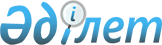 О внесении изменений в решение Жанакорганского районного маслихата от 30 декабря 2019 года № 422 "О бюджете сельского округа Машбек Налибаев на 2020-2022 годы"Решение Жанакорганского районного маслихата Кызылординской области от 30 ноября 2020 года № 561. Зарегистрировано Департаментом юстиции Кызылординской области 3 декабря 2020 года № 7834
      В соответствии с пунктом 4 статьи 109-1 кодекса Республики Казахстан от 4 декабря 2008 года "Бюджетный кодекс Республики Казахстан", подпунктом 1) пункта 1 статьи 6 Закона Республики Казахстан от 23 января 2001 года "О местном государственном управлении и самоуправлении в Республике Казахстан", Жанакорганского районного маслихата РЕШИЛ:
      1. Внести в решение Жанакорганского районного маслихата от 30 декабря 2019 года № 422 "О бюджете сельского округа Машбек Налибаев на 2020-2022 годы" (зарегистрировано в Реестре государственной регистрации нормативных правовых актов за номером 7136, опубликовано в эталонном контрольном банке нормативных правовых актов Республики Казахстан от 13 января 2020 года) следующие изменения:
      пункт 1 изложить в новой редакции:
      "1. Утвердить бюджет сельского округа Машбек Налибаев на 2020-2022 годы согласно приложениям 1, 2 и 3 соответсвенно, в том числе на 2020 год в следующем объеме:
      1) доходы – 96 871,3 тысяч тенге, в том числе: 
      налоговые поступления - 823 тысяч тенге;
      неналоговые поступления – 149 тысяч тенге;
      поступления от продажи основного капитала - 0;
      поступления трансфертов – 95 899,3 тысяч тенге;
      2) затраты – 96 871,3 тысяч тенге;
      3) чистое бюджетное кредитование - 0:
      бюджетные кредиты - 0;
      погащение бюджетных кредитов - 0;
      4) сальдо по операциям с финансовыми активами - 0:
      приобритение финансовых активов - 0;
      поступления от продажи финансовых активов государства - 0;
      5) дефицит (профицит) бюджета - 0;
      6) финансирование дефицита (использование профицита) бюджета - 0;
      7) используемые остатки бюджетных средств – 0.".
      Приложение 1 к решению изложить в новой редакции согласно приложению к настоящему решению.
      2. Настоящее решение вводится в действие с 1 января 2020 года и подлежит официальному опубликованию. Бюджет на 2020 год сельского округа Машбек Налибаев
					© 2012. РГП на ПХВ «Институт законодательства и правовой информации Республики Казахстан» Министерства юстиции Республики Казахстан
				
      Председатель внеочередной LV сессии Жанакорганского районного маслихата 

Р. Кутибаев

      Секретарь Жанакорганского районного маслихата 

Е. Ильясов
Приложение к решениюЖанакорганского районного маслихатаот 30 ноября 2020 года № 561Приложение 1 к решениюЖанакорганского районного маслихатаот 30 декабря 2019 года № 422
Категория
Категория
Категория
Категория
Категория
Категория
Категория
Категория
Сумма, тысяч тенге
класс
класс
класс
класс
класс
класс
класс
Сумма, тысяч тенге
Подкласс
Подкласс
Подкласс
Подкласс
Подкласс
Сумма, тысяч тенге
Специфика
Специфика
Специфика
Сумма, тысяч тенге
1. Доходы
1. Доходы
96 871,3
1
Налоговые поступления
Налоговые поступления
823
01
01
Подоходный налог
Подоходный налог
92
2
2
Индивидуальный подоходный налог
Индивидуальный подоходный налог
92
04
04
Hалоги на собственность
Hалоги на собственность
731
1
1
Hалоги на имущество
Hалоги на имущество
15
3
3
Земельный налог
Земельный налог
115
4
4
Hалог на транспортные средства
Hалог на транспортные средства
601
2
Неналоговые поступления
Неналоговые поступления
149
01
01
Доходы от государоственной собственности
Доходы от государоственной собственности
149
5
5
Доходы от аренды имущества, находящегося в государственной собственности
Доходы от аренды имущества, находящегося в государственной собственности
149
4
Поступления трансфертов 
Поступления трансфертов 
95 899,3
02
02
Трансферты из вышестоящих органов государственного управления
Трансферты из вышестоящих органов государственного управления
95 899,3
3
3
Трансферты из бюджетов городов районного значения, сел, поселков, сельских округов
Трансферты из бюджетов городов районного значения, сел, поселков, сельских округов
95 899,3
Функциональная группа
Функциональная группа
Функциональная группа
Функциональная группа
Функциональная группа
Функциональная группа
Функциональная группа
Сумма, тысяч тенге
Функциональная подгруппа 
Функциональная подгруппа 
Функциональная подгруппа 
Функциональная подгруппа 
Функциональная подгруппа 
Функциональная подгруппа 
Сумма, тысяч тенге
Администраторы бюджетных программ 
Администраторы бюджетных программ 
Администраторы бюджетных программ 
Администраторы бюджетных программ 
Сумма, тысяч тенге
Программа 
Программа 
Сумма, тысяч тенге
Наименование
Сумма, тысяч тенге
II. Расходы
96 871,3
01
01
Государственные услуги общего характера
38 163,3
1
1
Представительные, исполнительные и другие органы, выполняющие общие функции государственного управления
38 163,3
124
124
Аппарат акима города районного значения, села, поселка, сельского округа
38 163,3
001
Услуги по обеспечению деятельности акима города районного значения, села, поселка, сельского округа
20 699
029
Капитальные расходы государственные органи
17 464,3
032
Капитальные затраты подведомственных государственных органов и организаций
2359
029
За счет бюджета района (города областного значения)
2359
04
04
Образование
34 536
1
1
Дошкольное воспитание и обучение
34 536
124
124
Аппарат акима города районного значения, села, поселка, сельского округа
34 536
004
Обеспечение деятельности организаций дошкольного воспитания и обучения
34 536
06
06
Социальная помощь и социальное обеспечение
1 813
2
2
Социальная помощь
1 813
124
124
Аппарат акима города районного значения, села, поселка, сельского округа
1 813
003
Оказание социальной помощи нуждающимся гражданам на дому
1 813
07
07
Жилищно-коммунальное хозяйство
6 327
3
3
Благоустройство населенных пунктов
6 327
124
124
Аппарат акима города районного значения, села, поселка, сельского округа
6 327
008
Освещение улиц населенных пунктов
1761
009
Обеспечение санитарии населенных пунктов
144
011
Благоустройство и озеленение населенных пунктов
4 422
08
08
Культура, спорт, туризм и информационное пространство
13 673
1
1
Деятельность в области культуры
13 673
124
124
Аппарат акима города районного значения, села, поселка, сельского округа
13 673
006
Поддержка культурно-досуговой работы на местном уровне
13 425
2
2
Спорт
248
124
124
Аппарат акима города районного значения, села, поселка, сельского округа
248
028
Проведение физкультурно-оздоровительных и спортивных мероприятий на местном уровне
248
3.Чистое бюджетное кредитование
0
4. Сальдо по операциям с финансовыми активами
0
5. Дефицит (профицит) бюджета
0
6. Финансирование дефицита (использование профицита) бюджета
0